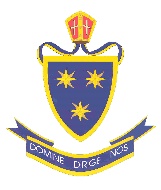 ST WILFRID’S SIXTH FORM ACADEMY- 16-19 Discretionary Bursary Fund Application FormSection 1 – Personal Details: (To be completed by the student)Surname:	First Name:                             	    Date of Birth:  	                                                        Address:   	Student Phone Number: 	Student E-Mail Address: 	Signature of Student:   				If the applicant is successful, payments must be paid into the student’s own bank account.  These details must be completed prior to submission of this form.Student’s account number:  		Account holder name: 	Bank address: 	Sort code: 	Section 2 – Parent/Carer’s Details: (To be completed by parent/carer)□ Please tick if you live more than 2 miles from school and use public transport to travel daily.□ Please tick if you have 2 or more siblings less than 18 years old living at the same address.Have you attached evidence of Household Income?We require a full and complete copy of your HMRC Child Tax Credit Award for 2021/2022 or the last 3 months of Universal Credit Award Breakdown. Parent/Carer Phone Number 		Parent/Carer Email Address		I confirm that the above details are correct and understand that submission of fraudulent information could be subject to criminal investigation.Parent/Carer Signature:	Print Name:  	Relationship to Student:		Bursary BandsPlease tick the band you are applying forOffice Use Only:Bursary band 1 Less than £16,190Bursary band 2£16, 191 - £25, 000